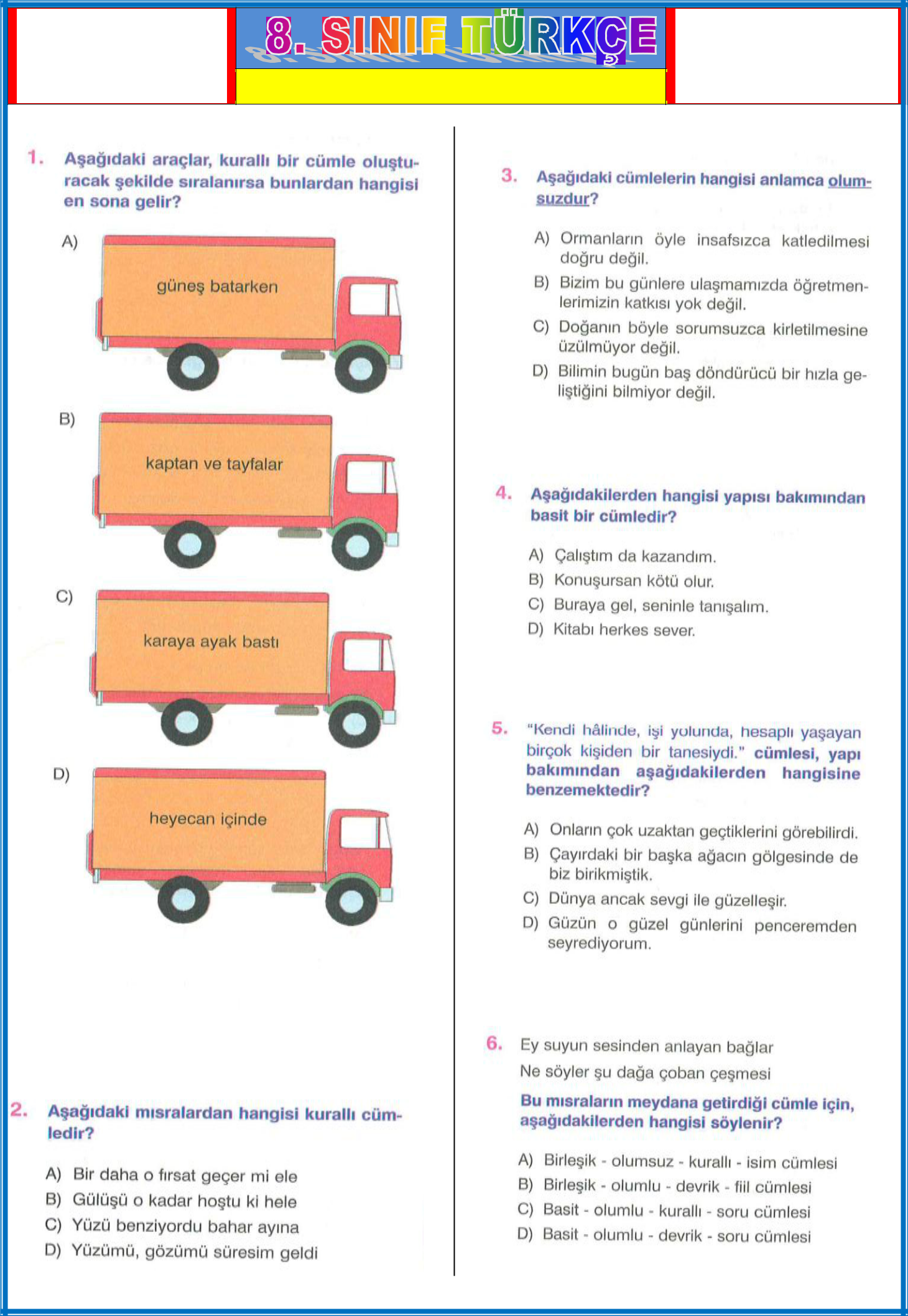 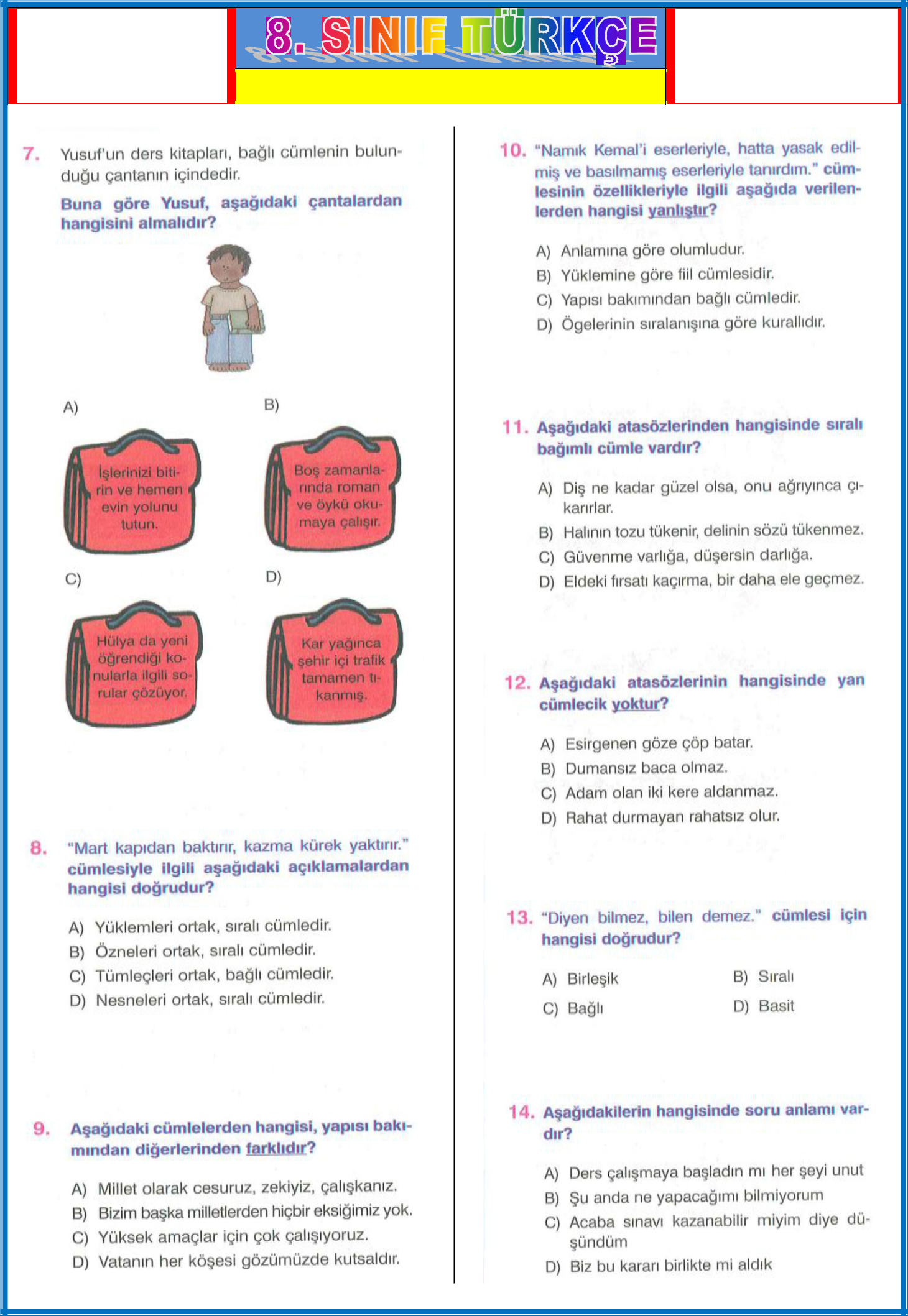 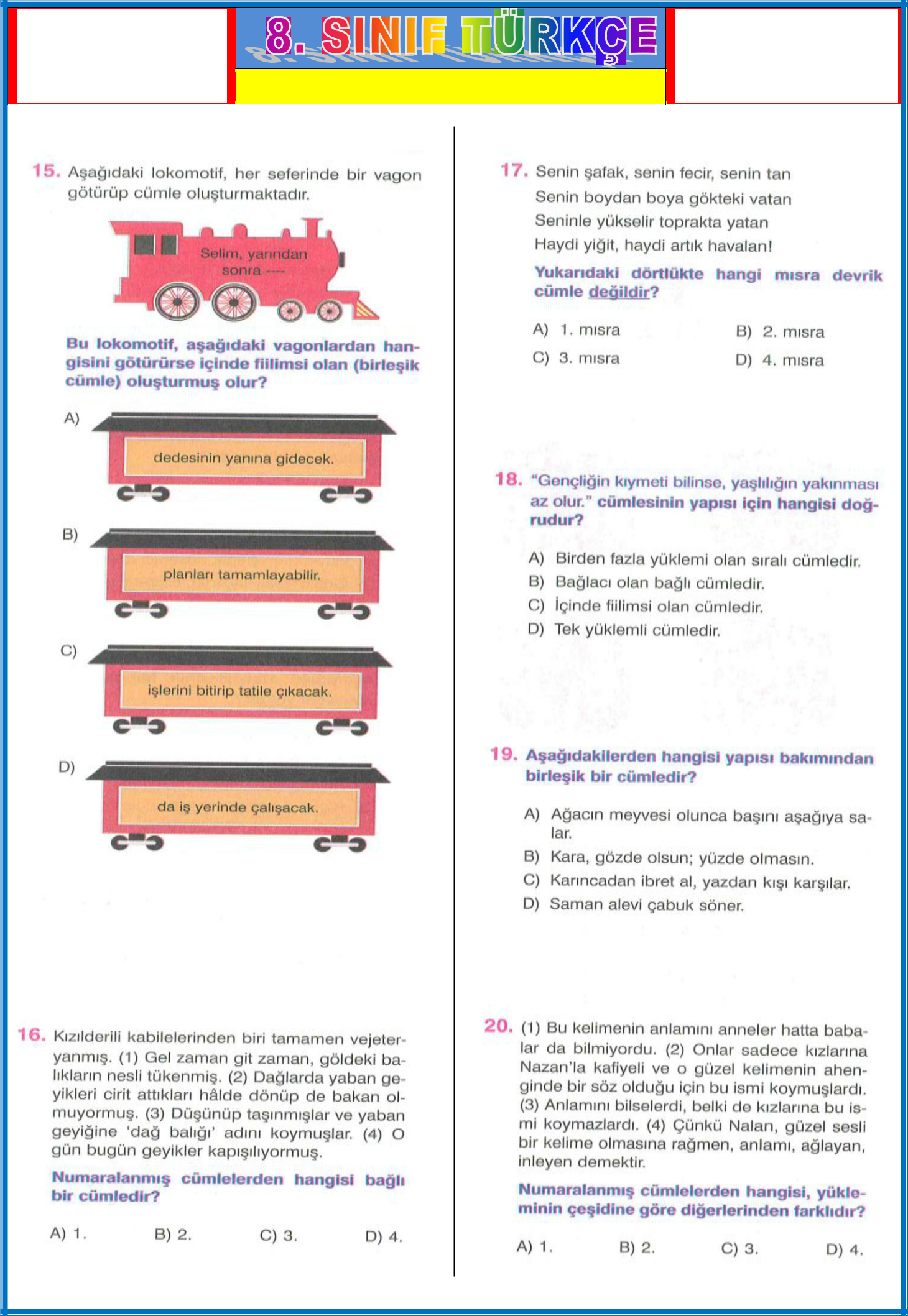 1testCümle Çeşitleri TestitestCümle Çeşitleri Testi2testCümle Çeşitleri TestitestCümle Çeşitleri Testi3https://yazili-sorulari.com/4